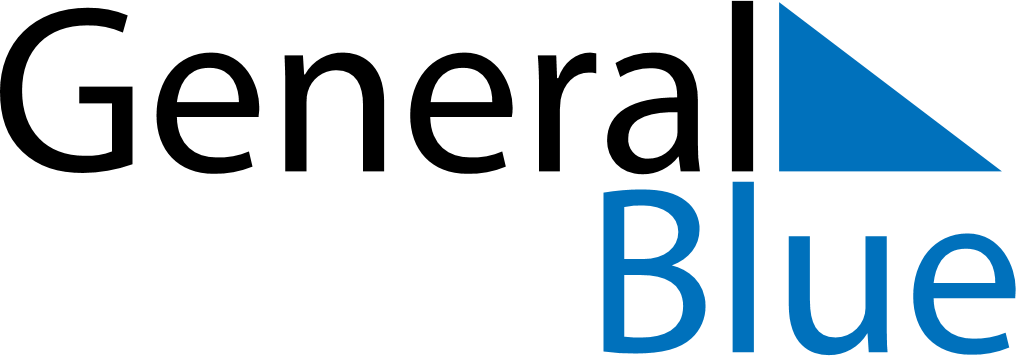 June 2027June 2027June 2027GreeceGreeceSUNMONTUEWEDTHUFRISAT1234567891011121314151617181920212223242526PentecostWhit Monday27282930